Родительский контроль.    28.04.2021г. в столовой МБОУ «СОШ №2 с.Тарское» побывала член родительского контроля Мейриева Эсет.Она отметила, что учащиеся получают сбалансированное и горячее питание, в соответствии с меню.Важно также отметить, что уже само присутствие родителей в школьной столовой дисциплинирует как работников в столовой, так и детей.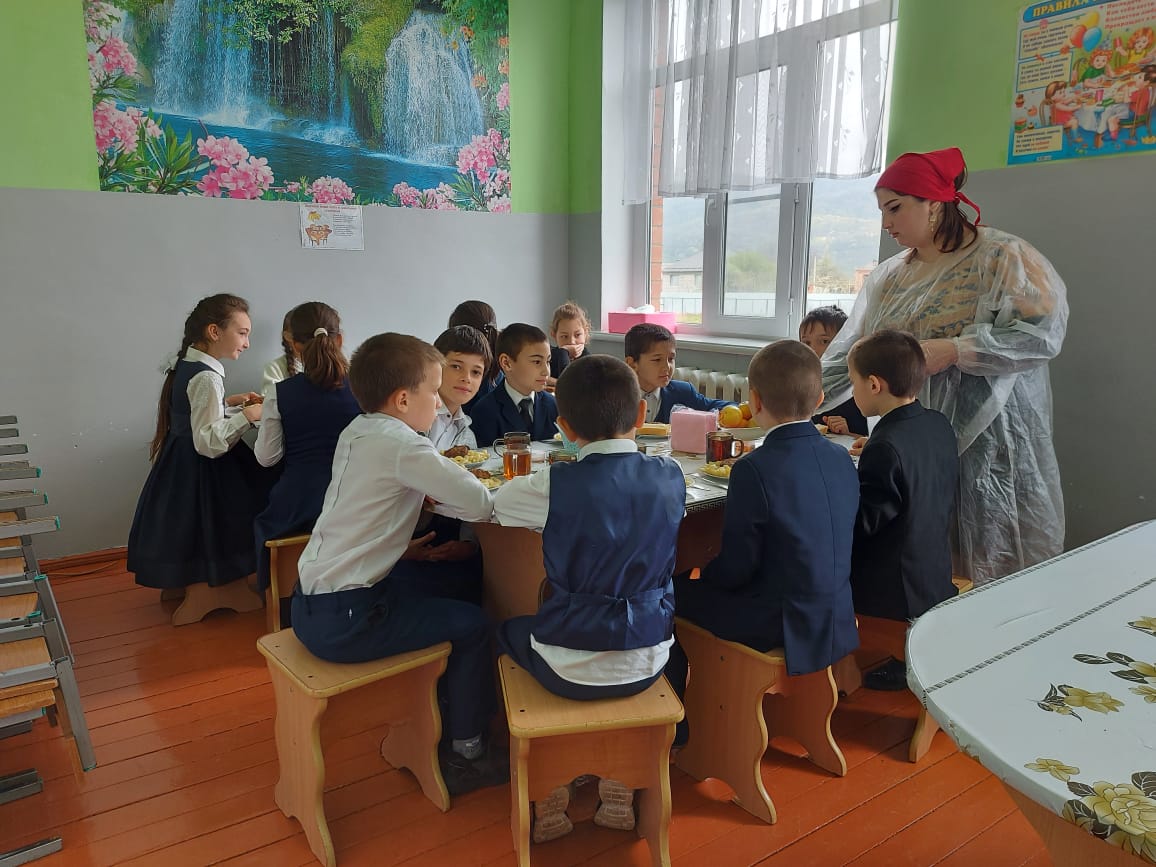 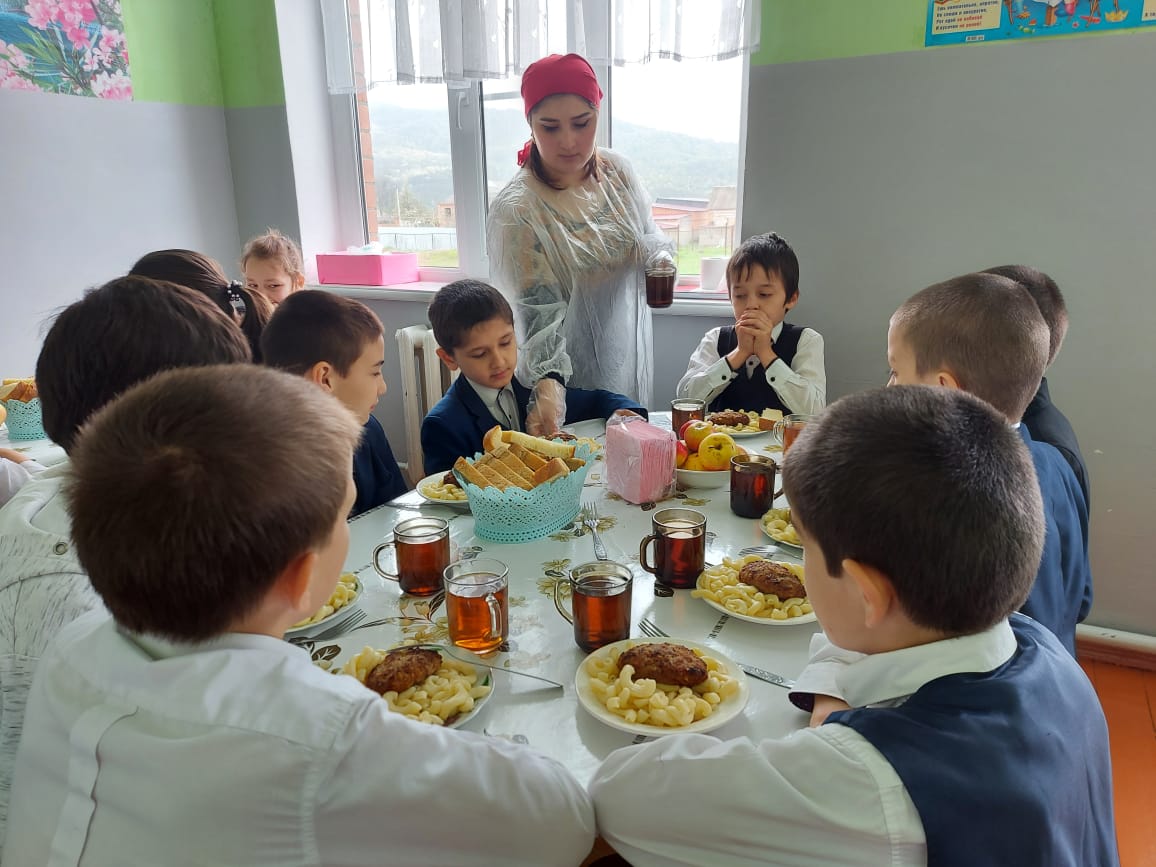 